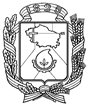 АДМИНИСТРАЦИЯ ГОРОДА НЕВИННОМЫССКАСТАВРОПОЛЬСКОГО КРАЯПОСТАНОВЛЕНИЕ16.07.2020                                  г. Невинномысск                                       № 1046О внесении изменения в приложение к постановлению администрации города Невинномысска от 29.04.2020 № 662В связи с изменением сроков летней оздоровительной кампании                 2020 года, постановляю:1. Внести изменение в приложение к постановлению администрации города Невинномысска от 29.04.2020 № 662 «Об установлении родительской платы на организацию отдыха детей в муниципальных учреждениях города Невинномысска, организующих деятельность лагерей отдыха детей, в период летних каникул в 2020 году», изложив его в редакции, согласно приложению к настоящему постановлению.2. Опубликовать настоящее постановление в газете «Невинномысский рабочий», а также разместить в сетевом издании «Редакция газеты «Невинномысский рабочий» и на официальном сайте администрации города Невинномысска в информационно-телекоммуникационной сети «Интернет».3. Контроль за исполнением настоящего постановления возложить на первого заместителя главы администрации города Невинномысска Олешкевич Т.А.Исполняющий полномочия и обязанностиглавы города Невинномысска,первый заместитель главы администрациигорода Невинномысска                                                                     В.Э. СоколюкПриложениек постановлению администрациигорода Невинномысскаот 16.07.2020 № 1046«Приложениек постановлению администрациигорода Невинномысскаот 29.04.2020 № 662РОДИТЕЛЬСКАЯ ПЛАТАна организацию отдыха детей в муниципальных учреждениях города Невинномысска, организующих деятельность лагерей отдыха детей, в период летних каникул в 2020 году                                                                                                                                  ».Первый заместитель главыадминистрации города Невинномысска                                          В.Э. Соколюк№ п/пФорма организацииотдыхаСтоимостьпутевки(в рублях)Родительская плата 25 %(в рублях)12341.Лагерь с дневным пребыванием детей на базе общеобразовательных учреждений и учреждений дополнительного образования с 2-х разовым питанием2824,00706,002.Муниципальный загородный стационарный детский лагерь поток 21 день21051,005263,00